СПРАВКАо наличии печатных и электронных образовательных и информационных ресурсов	Муниципальное бюджетное дошкольное образовательное учреждениеМуниципального образования город Ирбит «Детский сад компенсирующего вида № 2»9Раздел 1. Обеспечение образовательной деятельности учебными и учебно-методическими изданиями
по заявленным к лицензированию образовательным программам345г6789люг1213141516Раздел 2. Обеспечение образовательной деятельности официальными,
периодическими, справочно-библиографическими изданиями, научной литературой
(раздел заполняется только при лицензировании программ среднего профессионального образования идополнительных предпрофессиональных программ)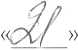 03(наименование должности руководителя организации, осуществляющей образовательную деятельность/ фамилия, имя и (при наличии) отчество индивидуального предпринимателя)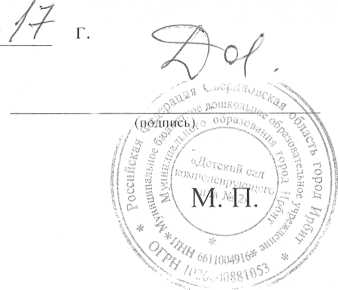 Дата заполненияЛ .Г. Долгополова(фамилия, имя, отчество (при наличии) руководителя
индивиду ал ь н о го предприним ате л я)№ п/пI {аименование образовательной программыАвтор, название, 1'од издания учебно1'о, учебно-методическо1'оВидиздания и (или) наименование электронно1'о образовательного.образователыкшоинформационного ресурса (группы электронныхиобразовательных, информационных ресурсов)информационногоресурса(печатный / электронный)1.2.л J .4.1.Примерная основная общеобразовательная1. Веракса А.Н. Индивидуальная психологическая диа1 ностика:Печатныйnpoi рамма дошкольного образования «ОтДля занятий с детьми 5-7 лет. М.: МОЗАИКА-СИНТЕЗ. 2016.рождения до школы» под редакцией Н.2. Инклюзивная практика в дошколыюм образовании. ПособиеПечатныйВеракеы. М. А. Васильевой, Т. С. Комаровойдля педа1'огов дошколыеых учреждений / Под ред. Т. В.(2015i).Волосовец, Е. Н. Кутеповой. М.:МОЗАИКА-СИПТЕЗ, 2011.3. Комарова Т.С., Зацепина М.Б. ИнгеЕ рация в воспита1ельно-Печатныйобразовательной работе детского сада. Пособие для педагогов доенкольньех учреждений. -М.: МОЗАИКА-СИНТЕЗ, 2014.4. Педа1'огическая диагностика развития детей перед поступлением в школу. Под редакцией Г. С. Комаровой, О. А. СоломенЕЕиковой. М.: МОЗАИКА-СИНТЕЗ, 2011.Печатный5. Проектирование предметно-развивающей среды в дошкольном образовательном учреждении компенсирующего вида: Пособие для логопедов и воспитателей. - СПб.: КАРО, 2007.Печатный«Социально-коммуникативное развитие»1. Авдеева Н.Н., Князева О.Л., Стеркина Р.Б. Безопасность:ПечатныйУчебное пособие по основам безопасности жизнедеятельности детей с iapmero дошкольного возраста. СПб.: ООО «ИЗДАТЕЛЬСТВО «Дегство-пресс», 2013.2. Агапова И. А., Давыдова М. А. О великих соотечественниках с детьми 5-7 лет, 2007.Печатный3. Алешина М.В. Знакомство дошкольников с родным городом и страной,- М., 2011.Печатный4. Алябьева Е.А. Нравственно - этические беседы и игры с дошкольниками. Творческий центр. 2015.Печатный5. Алябьева Е А. Дни этики в детском саду. Москва 2013.I [ечатный!6. Белая К.Ю. Формирование основ безопасности у дошкольников. - М.: МОЗАИКА - СИНТЕЗ, 2016.Печатный7. Богачёва И. В., Тиненский В. Л., Г убанова С. И., .Казаков А. 1Т, Кузьменко Г. А. Комплексная система воспитанияПечатныйпатриотизма и гражданственности у детей дошкольного и младшего школьного возраста «Моё Отечество - Россия», 2005 8. Бондаренко Т. М. Комплексные занятия во второй младшейПечатныйгруппе детского сада. 20099. Буре Р.С. Социально-нравственное воспитание дошкольников. Методическое пособие. - М.: МОЗАИКА-СИНТЕЗ, 2014.Печатный10. Власенко О.В., Ковригина Т.В. Комплексные занятия поПечатныйпрограмме «От рождения до школы». Волгоград, Учитель, 2016 11. Галигузова Л.Н. Развитие игровой деятельности. М: Мозаика - Синтез, 2008Печатный12. Г олицина Н.С. ОБЖ для старших дошкольников - М.: Скрипторий 2003,2013.Печатный13. Губанова Н.В. Развитие игровой деятельности. Вторая младшая группа. М., Мозаика-Синтез, 2014 г.Печатный14. Губанова Н.В. Развитие игровой деятельности: СредняяПечатныйгруппа. М., Мозаика-Синтез, 2014 г.15. Губанова Н.В. Развитие игровой деятельности. Старшая группа. М., Мозаика-Синтез, 2014 г.Печатный16. Губанова Н.Ф. Развитие игровой деятельное] и. - М., Мозаика-Синтез. 2016.Печатный1 7. Данилина Г. 11. Пособие для реализации гос> дарственной программы «Патриотическое воспитание граждан Российской Федерации на 2001-2005 годы», «Дошкольнику об истории иПечатныйкультуре России», 2004.18. Жукова Р. А. Дидактические игры как средство подготовки11ечатныйдетей к школе, 2005.19. Занятия психолога с детьми 2-4 лет в период адаптации кПечатныйдошкольному учреждению. - М.: Книголюб, 2004.20. Зеленова Н. Г., Осипова Л. Е. Гражданско-патриотическое11ечатныйвоспитание дошкольников «Мы живём в России», 2010.21. Карпухина Н.А. Программная разработка образовательныхПечатныйобластей,- Воронеж,2013.22. Калашникова О. В. «Путешествие в страну дорожных знаковПечатныйи сказок», 2001.23. Комарова Т.С., Куцакова Л.В., Павлова Л.Ю. ТрудовоеПечатныйвоспитание в детском саду. Программа и методические рекомендации для работы с детьми 2-7 лет ФГОС. М.: Мозаика- Синтез, 2015.24. Комплексные занятия старшая группа, по программе подПечатныйред. М.А. Васильевой, В.В. Гербовой, Т.С. Комаровой, Волгоград. 2011 г.25. Комплексные занятия средняя группа, по программе под11ечатныйред. М.А. Васильевой, В.В. Гербовой, Т.С.Комаровой, Волгоград, 2011.26. Коррекция поведенческихнарушений у детей: СборникПечатныйупражнений и игр - М.: Издательство «Книголюб», 2007.27. Куцакова Л.В. Трудовое воспитание в детском саду. ДляПечатныйзанятий с детьми 3-7 лет. -М.: МОЗАИКА-СИНТЕЗ, 2014.28. Лаврова С. А., Кропансва Е. М., Романова И. Е. Правдивые11ечатныйистории о правах и правилах, 2005.29. Лободина Н.В. Комплексные занятия. ПодготовительнаяПечатныйгруппа, по программе под ред. М.А. Васильевой, В.В. Гербовой, Т.С.Комаровой, Волгоград. 2011.30. Лыкова И. А., Шипунова В. А. «Дорожная азбука», 2014.Печатный31. Лыкова И. А., Шипунова В. А. «Огонь друг, огонь - враг»,Печатный2013.32. Лыкова И. А.. Шипунова В. А. «Азбука безопасного общения и поведения», 2013.Печатный33. Маханева М. Д. Нравственно - патриотическое воспитание дошкольников, 2010.Печатный!34. Натарова В. И., Карпухина Н. И., Фельдшерова Н. А., Борискина Н. В., Вощинская Н. А., Фролова Т. А., Колесова Н. В. Патриотическое воспитание дошкольников « Моя страна», 2005.Печатный35. Пахомова О.П. Добрые сказки. Этика для малышей. - М.: Книголюб, Петрова В.И. Этические беседы с дошкольниками. ФГОС. Москва 2015.Печатный36. Петрова К. В. Как научить детей ПДД, 2013.Печатный37. Петрова В.И., Стульник Т.Д. Этические беседы с дошкольниками. Для занятий с детьми 4-7 лет. -М.: Мозаика- Синтез», 2015.Печатный38. Полынова В.К.. Дмитриенко З.С. Основы безопасности жизнедеятельности детей дошкольного возраста,- ОООПечатныйИздательство, 2015.39. Потапова Т.В. Беседы с дошкольниками о профессиях. М:ПечатныйСфера, 2005. (Серия «Вместе с дошкольниками»),40. Потапова Т. В. Беседы о профессиях с детьми 4-7 лет, 2008. Психологические игры для детей/ И.А.Светланова. - Ростов н/Д: Феникс, 2015.Печатный41. Развитие познавательных способностей детей. Популярное пособие для родителей и педагогов. - Ярославль: Академия развития, 1996.Печатный42. Развивающие игры для маленькою почемучки. М.: ОООПечатный«ИКТЦ «ЛАДА», 2007.43. Саулина Т.Ф. Знакомим дошкольников с правилами дорожного движения. -М.: МОЗАИКА-СИНТЕЗ, 2014.Печатный44. Соловьёва Е. В., Данилина Т. А., Лагода Т. С., Степина Н. М.ПечатныйЗнакомим дошкольников с Конвенцией о нравах ребёнка: Практическое пособие для работников дошкольных образовательных учреждений, 2004.45. Старцева О. В. «Школа дорожных наук», 2014.Печатный46. Смирнова Н.О., Холмогорова В.М. Развитие общения детей со сверстниками. М: Мозаика - синтез, 2008.Печатный47. Филлипова Ю. В. Ребёнок учится общаться: от рождения до 5 лет, 2005.Печатный48. Харитончик Т. А. Правовое воспитание, 2011.Печатный49. Шепелева Т. В. Государственные символы России, 2003.Печатный50. Шорыгина Т.А. Правила пожарной безопасности детей 5-8 лет. - М.: Сфера. - М.: Мозаика - синтез, 2016.Печати ый51. Шорыгина Т. А. Беседы о нравах ребёнка, 2011.Печатный52. Шорыгина Т. А. Беседы о хорошем и плохом поведении, 2008.Печатный«Познавательное развитие»1. Алешина Н.В. Ознакомление дошкольников с окружающим и социальной действительностью. Подготовительная группа, Москва. 2008.Печати ый2. Блинова Г. М. Познавательное развитие детей 5-7 лет. 2006.Печатный3. Блинова Г.М. Познавательное развитие детей 5-7 лет.- М.,2007.Печати ый4. Бондаренко Г.М. Экологические занятия с детьми 5-6 легПечатныйВоронеж 2004.5. Бондаренко Г. М. Экологические занятия с детьми 5-6 лет, 2006.Печати ый6. Бондаренко Г.М. Экологические занятия с детьми 6-7 лет, 2006.Печатный7. Веракса Н.Е., Галимов О.Р. Познавательно- исследовательская деятельность дошкольников. Для занятий с детьми 4-7лег. - М.: Мозаика - Синтез, 2015.Печати ый8. Веракса Н.Е.. Веракса А.Н. Проектная деятельность дошкольников. Мозаика - синт ез, 2014Печати ый9. Горькова Л.Г., Кочергина А.В., Обухова Л.А. Сценарии занятий по экологическому воспитанию дошкольников,- М., 2007.11ечатный10. Дыбина О.В. Ознакомление с предметным и социальным окружением. Младшая группа,- М.: Мозаика - Синтез. 201411ечатный'11. Дыбина О.В. Ознакомление с предметным и социальнымПечатныйокружением. Средняя группа. -М.:Мозаика - Синтез. 2015. 12. Дыбина О.В. Ознакомление с предметным и социальным окружением. - М.: Мозаика - Синтез. 2015.Печатный13. Дыбина О.В. Что было до...- М.: Мозаика - Синтез, 2004.Печатный14. Дыбина О.В. Ознакомление с предметным и социальным окружением. Старшая группа. - М.: Мозаика - Синтез. 2014.Печатный15. Дыбина О.В.Что было до... ТЦ «Сфера» 2010.Печатный16. Ефанова З.А. Познание предметного мира. Москва. 2013.Печатный17. Журавлева Л.С.Солнечная тропинка. Занятия по экологии ознакомление с окружающим миром. Москва.2006..I [ечатный18. Зеленова Н.Г. Осипова Л.Е. Мы живем в России средняя группа.- М., 2011.11 ечатный19. Зеленова Н.Г., Осипова Л. Е. Мы живем в России. Старшая11ечатныйгруппа,- М.. 2008.20. Иванова А. И. Экологические наблюдения и эксперименты в детском саду. 2007.11ечатный21. Иванова А. И. Методика организации экологических наблюдений и экспериментов в детском саду, 2004.1 (ечатный22. Иванова А. И. Программа экологического образования дошкольников «Живая экология», 2006.I [ечатный23. Иванова А. И. Естественно - научные наблюдения и эксперименты в детском саду, 2004.Печатный24. Кобзева Т. Г. Александрова Г. С. Организация детей наI [ечатныйпрогулке Старшая группа Волгоград 2010.25. Кобзева Г. Организация деятельности детей на прогулке средняя группа Издательство «Учитель» 2010.I [ечатный26. Кобзева, Г.С. Александрова, И.А. Холодова. Организация дея тельности детей на прогулке. 11одготовительная группа. Учитель, 2012.Печатный127. Колесникова Е.В. Математика для детей 5-6 лет, Творческий центр «Сфера» 2012.Печатный28. Корнилова В. М. «Экологическое окно» в детском саду. 2008.Печатный20. Комратова Н. Г., Грибова Л. Ф. Методическое пособие по ознакомлению детей 3-7 лет с окружающим миром «Мир. вПечатныйкотором я живу», 2005.30. Крашенинников Е.Е., Холодова О.Л. Развитие познавательных способностей дошкольников. - М.: Мозаика- синтез, 2014.Печатный31. Масленникова О. М., Филиппенко А. А. ЭкологическиеПечатныйпроекты в детском саду, 200932. Молодова Л. 11. Экологические праздники для детей. 2003.Печатный33. Наумова Л. А.. Познавательные праздники - досуги для дошкольников, 2005.Печатный34. Николаева С. Н. Экологическое воспитание младших дошкольников, 2000.Печатный35. Николаева С. 11. Комплексные занятия по экологии дляПечатныйстарших дошкольников, 2005.36. Николаева С.11. парциальная программа «Юный эколог». Система работы в младшей группе детского сада. -М.:ПечатныйМОЗАИКА-СИНТЕЗ», 2016.37. Николаева С.Н. парциальная программа «Юный эколог». Система работы в средней группе детского сада. -М.:ПечатныйМОЗАИКА-СИНТЕЗ», 2016.38. Николаева C.11. парциальная программа «Юный эколог».ПечатныйСистема работы в старшей группе детского сада. -М.: МОЗАИКА-СИНТЕЗ», 2016.39. Новиковская О.А. Математика в играх и картинках,- Санкт-ПечатныйПетербург, 2007.40. Павлова Л.Ю. Сборник дидактических игр по ознакомлению с окружающим миром. ФГОС. Москва. 2016.Печатный41. Помараева И.А. , Позина В.А. Формирование элементарных11ечагныйматематических представлений: Вторая младшая группа. - М.: Мозаика-Синтез, 2014.42. Помараева И.А. , Позина В.А. Формирование элементарных математических представлений: Средняя группа. - М.: Мозаика- Синтез, 2015.Печатный43. Помараева И.А., Позина В.А. Формирование элементарных математических представлений: Старшая группа. - М.: Мозаика-Синтез, 2014.Печатный44. Помораева И. А., Позина В. А. Формирование элементарных математических представлений, 2014.Печатный45. Помораева И.А., Позина В.А. Формирование элементарных математических представлений: Подготови гельная к школе группа. - М.: МОЗАИКА-СИНТЕЗ. 2014.Печатный46. Селихова Л.Г. Ознакомление с природой и развитие речи 2006.Печатный47. Соломенникова О.А. Ознакомление с природой в детском саду: Младшая группа. - М.:, Мозаика-Сингез, 2015.Печатный48. Соломенникова О.А. Ознакомление с природой в детском саду: Средняя группа. - М.:. Мозаика-Синтез, 2014.Печатный49. Соломенникова О.А. Ознакомление с природой в детском саду: Старшая группа. - М.:. Мозаика-Синтез, 2016.Печатный50. Степанов В.А. Моя Родина - Россия. - М.:2004.Печатный51. Скоролупова О. А. Занятия по теме: «Животный мир жарких стран», 2005.Печатный52. Скоролупова О. А. Занятия с детьми старшего дошкольного возраста по геме «Ранняя весна», 2006.Печатный53. Смирнова Е.О., Ермолова Т.В., Мещерякова С.Ю. Развитие предметной деятельности и познавательных способностей. М:ПечатныйfМозаика- синтез, 2008.54. Теплюк С.Н. Занятия на прогулках с детьми младшего дошкольного возраста. Москва, 2008.Печатный55. Уланова Л.А.. Иордан С.О. Методические рекомендации поПечатный]организации и проведению прогулок детей 3- 7 лет,- Санкт- Петербург издательство «Детство - пресс», 2010.56. Фесюкова Л.Б. Григорьева О.О. Времена года, Харьков, 2008.Печатный57. Филиппова Т.Г. Организация совместной деятельности с детьми раннего возраста на прогулке. Санкт- Петербург: ДетствоПечатный- пресс, 2013.58. Шиян О.А. Развитие творческого мышления. Работаем по сказке. - М.: МОЗАИКА-СИНТЕЗ, 2016.Печатный59. ШорыгинаТ.А. Родные сказки. Нравственно - патриотическое воспитание. - М.:2004.Печатный60. Шорыгина Т. А. Беседы о русском лесе. 2008.Печатный61. Шорыгина Т. А. Экология для малышей «Зелёные сказки», 2006.Печатный62. Шорыгина Т. А. Формирование временных представлений «Точные сказки», 2007.Печатный«Речевое развитие»1. Алябьева Е.А. Итоговые дни по лексическим темам. М., 2007.Печатный2. Анищенкова Е.С. Пальчиковая гимнастика для развития речи дошкольников. М: Астрель, 2008.Печатный3. Бардышева Т.Ю. Речевые и пальчиковые игры. Серия «Говорим правильно». - М.: РОСМЭ11, 2014.Печатный4. Без1 ина О. Ю. Речевой этикет старших дошкольников, 2005.Печатный5. Болыпева Т. В. Развитие мышления дошкольников с помощью мнемотехники «Учимся по сказке», 2001.Печатный6. Воронова А.Е. Логоритмика в речевых группах ДОУ для детей 5-7 лет. Методическое пособие - М.: ТЦ Сфера. 2006.Печатный7. Гербова В. В. Разви гие речи в детском саду. -М.: Мозайка - Синтез. 2016.Печатный8. Гербова В. В. Развитие речи в детском саду. Младшая группа. -М.: Мозаика - Синтез. 2014.11ечатный9. Гербова В.В. Развитие речи в детском саду: Старшая группа. - М.: МОЗАИКА-СИНТЕЗ. 2014.Печатный10. Гербова В. В. Развитие речи в детском саду. Средняя группа. -М.: Мозаика - Синтез. 2016.Печатный11. Гербова В.В. Приобщение детей к художественнойПечатныйлитературе, 2006.12. Калинина Т.В, Павлова О.В. Пальчиковые иг ры иПечатныйупражнения для детей 2-7 лет. Волгоград, Учитель, 2014. 13. Картушина М.Ю. Конспекты логоритмических занятий с детьми 4-5 лет. - М.: ТЦ Сфера. 2008.Электронный14. Картушина М.Ю. Конспекты логоритмических занятий сЭлектронныйдетьми 5-6 лет. - М.: ТЦ Сфера, 2008.15. Картушина М.Ю. Логоритмические занятия в детском саду.ЭлектронныйМ.: ТЦ Сфера, 2004.16. Картушина М.Ю. Логори гмика для малышей: Сценарии занятий с детьми 3-4 лет. - М.: ТЦ Сфера, 2005.Печатный17. Куцина Е., С'озонова И. Учимся рассказывать о временахПечатныйгода (для детей 5-7лет). - Екатеринбург: ООО « Ли тур - К»,18. Кулешова Л. А. Занятия по обучению грамоге в ДОУ, 2005.Печатный19. Рузская А.Г.. Мещерякова С.К). Развитие речи. М: Мозаика -Печатныйсинтез, 2007.20. Смирнова Е.О., Холмогорова В.М. Развитие общения детей со сверстниками. М: Мозаика - синтез, 2008.Печатный21. Тимонен Е. И. Формирование лексико - грамматических навыков на заня гиях по подготовке к обучению грамоте в условиях специальной группы детского сада для детей сПечатныйтяжёлыми нарушениями речи, 2002.22. Ушакова О.С2 Знакомим дошкольников 5-7 чет сПечатныйлитературой. - М., 2010.23. Ушакова 0.(2 Ознакомление дошкольников с литературой иПечатныйразвитие речи ФГОС. ГЦ «Сфера» 2011.24. Филатова Ю.О.. Г ончарова Н.Н., Прокопенко Е.В. Логоритмика. Развитие ритма движений и речи у детей с заиканием: Учебно-методическое пособие / под редакцией Л.И.Беляковой. - М.: Национальный книжный центр, 201 1.Печатный«Художественно - эстетическое развитие»1. Аджи А.В. Открытые мероприятия для детей, Воронеж. 2014.Печатный2. Арсенина ЕЕН. Музыкальные занятия по программе от «ОтПечатныйрождения до школы», Волгоград, 2013-2014г.3. Барсукова Н.Г. Музыка в детском саду. Волгоград, 2011.Е1ечатный4. Буренина А. И. Ритмическая «Мозаика», С.-Пб., 201 5.Е1ечатный5. Виноградова Е. 1000 загадок для самых умных малышей. СПб Сова, 2007.Печатный6. Девятова Т.Н. Звук - волшебник, Линка - Пресс, 2006.Е1ечатный7. Епанчинова Л.А. Новогодний утренник. Екатеринбург. 2010.Е1ечатный8. Епанчинова Л.А. Новогодний детский праздник, Екатеринбург', 2011.Печатный9. Зарецкая Н. Сценарии праздников для детского сада, М.: Айрис-Пресс, 2011.Печатный10. Зацепина М.Б. Народные праздники, М.: Мозаика-Синтез, 2006.Печатный11. Зацепина М.Б. Культурно-досуговая деятельность в детском саду, М.: Мозаика-Синтез, 2006.Печатный12. Зацепина М.Б. Музыкальное воспитание в детском саду, М.: Мозаика-Синтез, 2006.Печатный13. Зацепина М.Б. Музыкальные занятия в детском саду, М.: Мозаика-Синтез, 2016.Печатный14. Зацепина М.Б., Е.Е. Жукова Музыкальное воспитание в детском саду: Младшая группа. -М.: М03АИКА-СИНТЕ73, 20 1 6.Печатный15. Картушина М.Ю. Весенние детские праздники, 2016.Печатный16. Комарова Т.С. Изобразительная деятельность в детском саду.Печатный- М.: Мозаика - синтез, 2016.17. Комарова Т.С. Изобразительная деятельность в детском саду:ПечатныйСтаршая группа. - М.: Мозаика - синтез, 2016.18. Комарова Т.С. Занятие по изобразительной деятельности вПечатныйдетском саду, МлМозаика-Синтез, 2014.19. Комарова Т.С. Художественное творчество. Система работыПечатныйво второй младшей группе детского сада. - МлМОЗАИКА- СИНТЕЗ, 2012.20. Комарова Т.С. Художественное творчество. Средняя группа.Печатный- М.:МОЗАИКА-СИНТЕЗ, 2014.21. Комарова Т.С. Развитие художественных способностейПечатныйдошкольников. Монография. - М.: МОЗАИКА-СИНТЕЗ, 2014. 22. Куцакова Л.В. Конструирование из строительногоПечатныйматериала. Старшая группа. -МлМозаика - синтез. 2016. 23. Куцакова Л.В. Конструирование из строительногоПечатныйматериала. Подготовительная группа. -МлМозаика - синтез. 2014.24. Куцакова Л. В. Трудовое воспитание в детском саду, 2014.11ечатный25. Куцакова Л. В. Занятия но конструированию изПечатныйстроительного материала, 2006.26. Князева Л.К) Импровизируем в игре, поем, ставимПечатныйспектакли. М. ВАКО, 2013.27. Лыкова И.А. Изобразительная деятельность в детском саду.ПечатныйСтаршая группа. - М.: «Карапуз-Дидактика», 2006г.28. Песочная терапия в развитии дошкольников. - М.: ТЦ Сфера,Печатный2014.29. Роль песочной терапии в развитии эмоциональной сферы детейПечатныйдошкольного возраста: Конспекты занятий. Картотека игр. - СПб.: ООО «ИЗДАТЕЛЬСТВО «ДЕТСТВО-ПРЕСС», 2015.30. Развитие моторики рук у дошкольников в нетрадиционнойПечатныйизобразительной деятельности: Техника выполнения работ, планирование, упражнение для физкультминуток. - CIT6.: КАРО, 2007.31. Развитие сенсомоторики детей с гаршего дошкольного возраста:ПечатныйКоррекционно-развивающая программа. - М.: Школьная пресса, 2004.32. Рисуем без кисточки/А.А.Фатеева. -Ярославль: Академия развития. 2004.11ечатныйjj. Сенсорное воспитание дошкольников с интеллектуальной недостаточностью: Учебно-методическое пособие. - СПб.: КАРО, 2005.Печатный«Физическое развитие»1. Борисова М.М. Малоподвижные игры и игровые упражнения: Для занятий с детьми 3-7 лет. - М.: МОЗАИКА-СИНТЕЗ, 2015.Печатный2. Бочкарёва О. И. Система работы по формированию здорового образа жизни, 2008.Печатный3. Бочкарёва О. И. Система работы по формированию здорового образа жизни, 2008.Печатный4. Галигузова Л.И., Мещерякова С.Ю. Физическое развитие. М: Мозаика - синтез,2007.Печатный5. Горькова Л.Г.; Обухова Л.А. Занятия физической культурой в ДОУ. - М.: 5 за знания, 2005.Печатный6. Гаврилова В.В. Занимательная физкультура для детей 4-7 лет.Печат ный- Волгоград: Учитель,2013.7. Зайцев Г. К.. Зайцев А. Г. Укрепление организма «Твоё здоровье», 2001.Печатный8. Киселёва Л. С., Данилина Т. А., Лагода Т. С..Кочеткова Л. В. Оздоровление детей в условиях детского сада, 2005.Печатный9. Ковалёва Г. «Весёлые игры на свежем воздухе» для детей и их родителей, 2006.Печат ный10. Кострыкина Л. Ю, Рыкова О.Г. Малыши, физкульт - привет! Москва,2011.Печатный11. Литвинова М.Ф. Подвижные игры и упражнения для детей третьего года жизни. Москва.2011.Печат ный12. Павлова 11. А., Горбунова И. В. Программа оздоровления детей раннего возраста «Расти здоровым, малыш!», 2006Печат ный!Пензулаева Л.И. Физическая культура в детском саду Подготовительная группа. Москва.2015.11ензулаева Л.И. Физическая культура в детском саду. Система работы в средней группе,- М.: Мозаика-синтез. 2012.I [ензулаева Л.И. Физическая культура в детском саду.Сис тема работы в старшей группе,- М.: Мозаика - синтез. 2012.Пензулаева Л.И. Физическая культура в детском саду. Система работы в подготовительной группе,- М.: Мозаика - син тез, 2012.11ензулаева Л.И. Оздоровительная гимнастика. Комплексы упражнений. Для занятий с детьми 3-7 лет. М.: МОЗАИКА- СИНТЕЗ. 2014.Подольская Е.И. Сценарии спортивных праздников и мероприятий для детей 3-7 лет. - Волгоград: Учитель, 2009. Степаненкова Э.Я. Сборник подвижных игр. Для занятий с детьми 2-7 лет/ авт.-сост. Э.Я.Степаненкова. - М.: МОЗАИКА- СИНТЕЗ. 2015.Печатный 11ечатный Печатный ПечатныйПечатныйПечатный2.Программы специальных (коррекционных)1. В. А. Феоктистова. Развитие навыков общения уПечатныйобразовательных учреждений IV вида (дляслабовидящих детей. Под редакцией Л. М. Шипицыной. -детей с нарушением зрения). ПрограммыСанкт-11етербург, 2005детского сада. Коррекционная работа в2. ЕЕ Подколзина. Пространственная ориентировка11ечатныйдетском саду / под ред. Л.И.Плаксиной. - М.:дошкольников с нарушением зрения. -Москва, Линка-пресс,Издательство «Экзамен». 2003 г.2009.3. Л. И. Плаксина. Развитие зрительного восприятия в процессеПечатныйпредметного рисования у детей с нарушением зрения. - Москва,Владос, 2008.4. Зрительная гимнастика для детей 2-7 лет /авт.-сост.ПечатныйЕ.А.Чевычелова. -Волгоград: Учитель. 2012.5. Е.А.Лапп. Развитие связной речи детей 5-7 лет с нарушениямиПечатныйзрения. М.: ТЦ, Сфера, 2006■>J.11рограммы дошкольных образовательных учреждений компенсирующего вида для детей с нарушением речи. Коррекция нарушений речи. Т. В. Филичева, Г. В. Чиркина. М.: «Просвещение». 2010. •.1. Т. Б. Филичева. Г. В. Чиркина. Устранение общего недоразвития речи у детей дошкольного возраста. Практическое пособие. -Москва, 2007.Печатный4.1 Трограмма коррекционно-развивающей работы в логопедической группе детского сада для детей с общим недоразвитием речи (с 4 до 7 лет). Н. В. Нищева. Санкт-Петербург, «Детство-пресс», 2007.1. Н. В. Нищева. Система коррекционной работы в логопедической группе для детей с общим недоразвитием речи. СПб.: «Детство-пресс», 2001.Печатный5.Примерная адаптированная программа коррекционно-развивающей работы в логопедической группе детского сада для детей с тяжелыми нарушениями речи (общее недоразвитие речи) с 3 до 7 лет. Нищева Н.В.. Санкт-Петербург, 20141. Н. В. Нищева. Картотека зданий для автоматизации правильного произношения и дифференциации звуков разных групп. СПб.: «Детство-пресс», 2013.ЭлектронныйПечатный6.«Цветик-семицветик». Программа психологопедагогических занятий для дошкольников 6-7 лет «Приключения будущих первоклассников» / под ред. Куражевой Н.Ю. - СПб.: Речь. 2016.1. Куражева Н.Ю. Приключения будущих первоклассников. 120 развивающих заданий для дошкольников 6-7 лет / под ред.Н.Ю.Куражевой. СПб.: Речь. 2015.Печатный№Типы изданийКоличествоп/пнаименований12"»J1.Официальные издания (сборники законодательных актов, нормативных правовых актов и кодексов Российской Федерации)2.Научные, отраслевые, общественно-политические, научно-популярные и иные периодические издания (журналы)оJ.Справочно-библиографические издания:3.1.Энциклопедии (энциклопедические словари)3.2.Отраслевые словари и справочники (по профилю (направленности) образовательных программ)о *■> J.J.Текущие и ретроспективные отраслевые библиографические пособия (по профилю (направленности) образовательных программ)4.Научная литература